Dear Parent or Legal GuardianWhen your daughter starts school in September she will be the right age to join a group of 9, 10 and 11 year olds know as Girl Guides, the original branch of Girl Guides of Canada-Guides du Canada.  The Girl Guide Program introduces girls to a wide variety of activities and allows them to try new things, make new friends, learn about the world and challenge themselves, gaining new skills and experiences in a safe environment.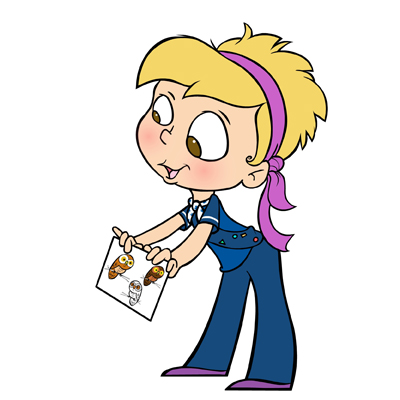 In Guides, the emphasis is on developing friendship and learning about the world, while also exploring the individual talents and skills of each girl in the unit.  Through a program that offers a variety of challenges in the outdoors, the arts and sciences, the community and the world the girls earn badges, have fun and gain skills which will serve them well in the future.Some activities might include:Helping at a local food bankStarting a book club or joining the online club on our website for girlsPlanning a tree planting projectLearning about online safetyWorking on our anti-bullying challengePlanning a special activityCamping, hiking, outdoor activitiesPursuing a special interest badge such as photography or event planningAlways fun and never boring – that’s what Guides is about.Guides begin to think of themselves as part of the wider community and make friendship that will last a lifetime.  Guide units usually meet once a week, girls wear a uniform and earn badges.  To register go to our National website at www.girlguides.ca and click on Join Us. The Unit Finder will help you to find a group near you. If you need a paper application or wish to know more about Guides, becoming a leader, or another branch of Guiding, please call or e-mail our Provincial Office and we will be pleased to assist you. Membership in our organization is open to adult females and girls over the age of five years.  Come join us!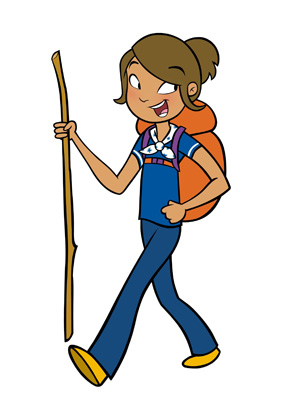 Contact:	1-800-565-8111E-mail:	info@bc-girlguides.orgWebsite:	www.bc-girlguides.org


Girl Greatness Starts Here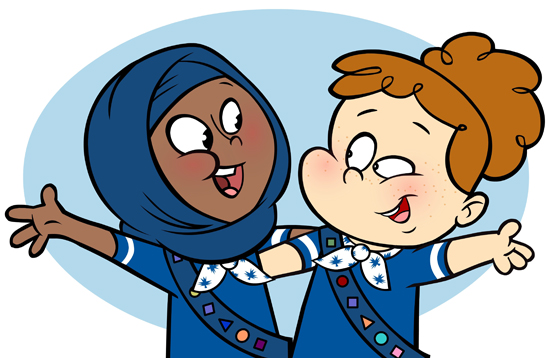 Print this page on reverse of first page-text is hidden will not print.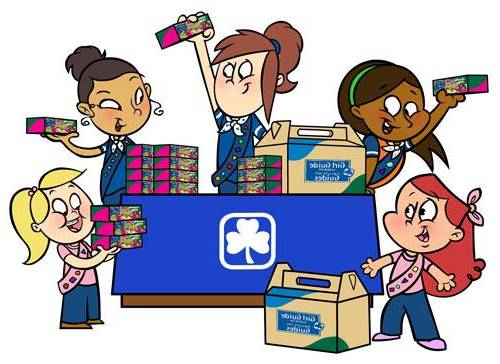 